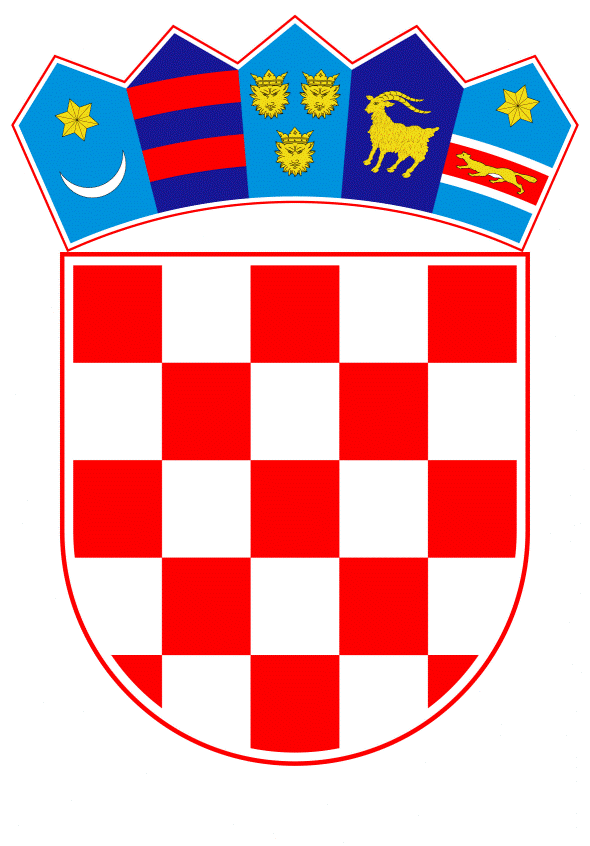 VLADA REPUBLIKE HRVATSKEZagreb, 31. siječnja 2024.______________________________________________________________________________________________________________________________________________________________________________________________________________________________PRIJEDLOGNa temelju članka 1. stavka 2. i članka 31. stavka 2. Zakona o Vladi Republike Hrvatske („Narodne novine“, broj 150/11, 119/14, 93/16, 116/18 i 80/22), Vlada Republike Hrvatske je na sjednici održanoj ______________ 2024. godine donijelaODLUKUo donošenju Akcijskog plana za provedbu Nacionalnog strateškog okvira protiv raka do 2030., za razdoblje do 2025. I.Donosi se Akcijski plan za provedbu Nacionalnog strateškog okvira protiv raka do 2030., za razdoblje do 2025., u tekstu koji je dostavilo Ministarstvo zdravstva aktom, KLASA: ___________, URBROJA: _____________ od ___________   godine.II.Zadužuje se Ministarstvo zdravstva da o ovoj Odluci izvijesti nositelje mjera iz Akcijskog plana iz točke I. ove Odluke.III.Zadužuje se Ministarstvo zdravstva da Akcijski plan iz točke I. ove Odluke objavi na svojim mrežnim stranicama.  IV.	Ova Odluka stupa na snagu danom donošenja.KLASA:URBROJ:Zagreb,          Predsjednikmr. sc. Andrej PlenkovićOBRAZLOŽENJERak je vodeći javnozdravstveni problem u Republici Hrvatskoj. Maligne bolesti su kompleksan problem, kako iz kliničke tako i iz javnozdravstvene perspektive. U posljednjih 5 godina godišnje se u prosjeku dijagnosticira 25.000 slučajeva invazivnog raka; 13.500 kod muškaraca te 11.500 kod žena. Procjenjuje se da u Republici Hrvatskoj živi 170.000 osoba koje su bolovale ili boluju od raka. U svrhu provedbe prioriteta, mjera i aktivnosti utvrđenih Nacionalnim strateškim okvirom protiv raka do 2030. izrađen je Akcijski plan za provedbu Nacionalnog  strateškog okvira protiv raka do 2030., za razdoblje do 2025. (u daljnjem tekstu: Akcijski plan). Akcijski plan ima tri prioritetna područja: doprinos smanjenju pojavnosti raka promicanjem zdravih životnih navika i učinkovitija provedba nacionalnih preventivnih programa, uspostava sustava optimalnog praćenja i kontrole podataka o onkološkim pacijentima, doprinos smanjenju smrtnosti od raka te produljenje i povećanje kvalitete života oboljelih od raka. Planirane mjere i aktivnosti obuhvaćaju primarnu prevencija, sekundarnu prevenciju, dijagnostiku, liječenje, posebna područja onkologije, palijativnu skrb, edukaciju, istraživanje, nacionalnu onkološku mrežu i bazu podataka te područje praćenja i izvješćivanja. Planirane aktivnosti uključuju interdisciplinarni rad stručnjaka iz različitih sektora i djelatnosti kao i predstavnika tijela državne uprave uz doprinos udruga bolesnika kako bi se kroz zajedničke intervencije doprinijelo pozitivnim iskoracima na području malignih bolesti. Akcijski plan donosi multidisciplinarni, integrirani i znanstveno utemeljeni pristup čime će se osigurati provedba javnih politika na području raka i ostvarenje njenih ishoda tijekom naredne dvije godine provedbe. Sredstva za provedbu Akcijskog plana osigurana su u Državnom proračunu Republike Hrvatske na pozicijama tijela državne uprave nadležnim za provođenje mjera i aktivnosti.Stoga se predlaže Vladi Republike Hrvatske donošenje ovoga Akcijskog plana.Predlagatelj:Ministarstvo zdravstva Predmet:Prijedlog odluke o donošenju Akcijskog plana za provedbu Nacionalnog strateškog okvira protiv raka do 2030., za razdoblje do 2025. 